iالمعلومات الشخصية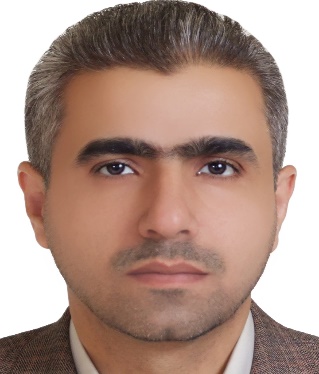 المـؤهلات العلميـةالتّدرّج الوظيفيّ والخبـرات المؤهلات المهنية والمشاركات العلميةالتطوير الذاتي والمهني: ورشات تدريبية من عام 2007- 2021  منهاالتوصيات والتزكيات العلمية1- د. محمد خالد الرهاوي: أستاذ مساعد في جامعة قطر / قسم اللغة العربية/كلية الآداب والعلوم الإنسانية ((rhawi082@gmail.com ت- 00974772776972-د. أحمد نتوف: أستاذ مشارك في جامعة قطر/ قسم اللغة العربية/ كلية الآداب  والعلوم الإنسانيةnattofahmad@qu.edu.qa ت:00974313446643-د. محمد طاهر الحمصي: أستاذ في جامعة الكويت / كلية التربية الأساسيةTaher_hm@hotmail.comت0096566570366 4- د. سيرين سرجية: أستاذ مشارك في جامعة حلب/ كلية الآداب والعلوم الإنسانيةnor.sergieh.19@gmail.comت 00963932775488الاسم زكريّا نصوح قصّابالجنسية سوري/ تركيمكان وتاريخ الميلادحمص4/1/ 1975التّخصّص العلمي اللغة العربية وبلاغتها، وتعليم اللغة العربية للناطقين بغيرها.البريد الإلكترونيّzekeriyakassab12@gmail.comالهاتف 00905070906527/ واتس أبالمـؤهّلالجهةإجازة في الآداب في قسم اللّغة العربيّةالتقدير: جيّد جدّا.جامعة حمص/ حمص1996. دبلوم الدّراسات العليا/شعبة الدّراسات اللّغويةالتقدير: جيد جدًّا.جامعة حمص/ حمص 1998. تمهيدي ماجستير في الآداب/قسم اللّغة العربيّة وآدابها. التقدير: جيّد جدًّا.جامعة عين شمس/ مصر 2000.ماجستير في الآداب في اللّغة العربيّة وآدابها/شعبة الدّراسات الأدبيّة/ وعنوانها: " نظريّة المبدع في البلاغة والنّقد عند العرب/ دراسة في ضوء نظرية الإنتاج وعلم الأسلوب ".التقدير: ممتاز مع التّوصية بتبادل الرسالة مع الجامعات المصريّة والعربيّة.جامعة عين شمس/ مصر 2003.دكتوراه الألسن في اللّغة العربيّة، وعنوانها: " مستويات بناء الأسلوب عند شعراء الحداثة التّفعيليّين في سورية في النّصف الثّاني من القرن العشرين/ دراسة بلاغيّة أسلوبيّة".  التقدير: مرتبة الشّرف الأولىجامعة عين شمس/ كلّيّة الألسن 2007.الوظيـفةالوظيـفةالجـهةالمدّةالمدّةمعيد معيد قسم اللغة العربية/ كلية الآداب والعلوم الإنسانية/ جامعة حمص.1998/19991998/1999مدرّس متفرّغ متمرّن مدرّس متفرّغ متمرّن قسم اللغة العربية/ كلية الآداب والعلوم الإنسانية/ جامعة حمص.29/4/2008 20/5/2010  29/4/2008 20/5/2010      3-مدرّس متفرّغ مؤصّل (أستاذ مساعد)     3-مدرّس متفرّغ مؤصّل (أستاذ مساعد) قسم اللغة العربية/ كلية الآداب والعلوم الإنسانية/ جامعة حمص21/5/201021/5/201421/5/201021/5/2014    4-رئيس قسم اللّغة العربيّة    4-رئيس قسم اللّغة العربيّةكلية الآداب والعلوم الإنسانية/ جامعة حمص.2012/20132012/2013     5- أستاذ مساعد      5- أستاذ مساعد 1- جامعة طرابلس/ لبنان / كلية الآداب وكلية الشريعة /قسم اللغة العربية وقسم الشريعة الإسلامية / دروس فيزيائية في جامعة محمد الفاتح في إسطنبول للطلبة العرب/ وعبر الشبكة الإلكترونية أيضا.2019/20222019/2022     6- رئيس قسم اللّغة العربيّة     6- رئيس قسم اللّغة العربيّةقسم اللّغة العربيّة/ جامعة باشاك شهير/ فرع جامعة اليرموك/ إسطنبول.20/8/202020/8/202120/8/202020/8/2021  7- أستاذ مساعد   7- أستاذ مساعد Afyon Kocatape university/ تركيا/كلية العلوم الإسلامية/ قسم اللغة العربية. 2014/20222014/2022الأبحاث العلمية المحكمة1- مصطلح التَّشبيه التّمثيليّ/دراسةٌ تأصيليّةٌ (نشر في مجلة مجمع اللّغة الأردنيّ- العدد (96)، 2019، من 355-385.2– خروج الجملة الحالية عن الأصل/ دراسة نحوية بلاغية (نشر في مجلة billimname  في تركيا، العدد (38)، 2019، من 751- 786.3-أسلوب نفي الضد/ دراسة في المصطلح وبلاغته (نشر في مجلة العلوم العربية في جامعة الإمام في السعودية، العدد (57) شوّال، 2020، من 15- 106.4- Exploring the value of a risk-management quality-assurance model to support delivery of quality higher education in the conflict-affected northwest of Syria.  International Journal of Educational Research Open, 2022/ 3, 1,10, P.                                                                                                       5-أثر المفاهيم الدّينية في التأويل الاستعاري عند البلاغيين (بحث محكّم نشر في كتاب، (ترقيم دولي: 7-60-4202- 605- 978)، جامعة ماردين أرتقلو،2020، من 193- 214. ثم نشر في مجلة مقامات/ المنصة الجزائرية/ المجلد 7/ العدد1/ جوان/ 2023.6-صورة المرأة السورية في أدب الكاتبات السوريات بعد عام 2011، دراسة في ضوء نظرية ما بعد الاستعمار (ما بعد الكولونيالية)، بحث محكّم نشر في كتاب (ترقيم دولي: 287-766)، جامعة السّلطان محمّد الفاتح، 2021، من 766- 782. ثم نشر في مجلة في المجلة الأفروآسيوية للبحث العلمي/المجلد/ العدد3/ يوليو- سبتمبر/2023.7- البلاغة واللّسانيات/حضور الإحصاء في التّراث النّقديّ والبلاغيّ عند العرب:(المتكلّم أنموذجًا)، مجلة مقامات/ المنصة الجزائرية/ المجلد الثامن/ العدد 1/ 2024.                  8-تَوظِيفُ بَعْضِ مَعَاييرِ المجلِسِ الأُوروبِّيِّ لتَعليمِ اللّغاتِ والمجلسِ الأمريكيِّ أَكْتفِل في تَعليمِ اللّغةِ العربيَّةِ للنَّاطقِينَ بغيرِهَا (دِرَاسَةٌ تطبيقيةٌ في باب الزيادة الصرفيّة في الفعل ومعانيها- وحدة النقل والمواصلات أنموذجًا)، موقع. 2019 / Academia https://www.academia.edu/works/83833867/edit.الكتب المؤلفة1-أسلوب الطّرد والعكس في القرآن الكريم محدّداته ووظائفه النّصّيّة والتداوليّة (كتاب ترقيم دولي:  978-625-8379-49-5) في دار SONCAG AKADEMI في أنقرة 2022.2-حاشية المشّاط على متن ابن زيني دحلان في " علم الاستعارات" تحقيق وتعليق ودراسة.978-625-8379-89-1) في دار SONÇAG AKADEMI في أنقرة 2022.  3- رسالة " الدّرر البهيّة في ضبط معاقد الاستعارة القرآنيّة ذات الأوجه الخفيّة" تأليف: د. زكريا نصوح قصاب (كتاب ترقيم دولي: 978-625-8379-89-1) في دار SONÇAG AKADEMI في أنقرة 2022.  4-صور من البيان القرآني دراسة بلاغية أسلوبية (كتاب ترقيم دولي: 978-625-8379-90-7) في دار SONÇAG AKADEMI في أنقرة 2022. 5-مستويات بناء الأسلوب عند شعراء الحداثة التّفعيليّين في سورية في النّصف الثّاني من القرن العشرين/ دراسة بلاغيّة أسلوبيّة" (كتاب ترقيم دولي: 7-97646-330-3-978) في دار (Noor-publishing) الألمانية 2017، من 1- 319.6- بنية الاستعارة/ نصوص تراثية ودراسات عصرية/ دار النابغة/ مصر/ 2023. 7-نظرية المبدع في البلاغة والنقد عند العرب/ دراسة في ضوء نظرية الإنتاج وعلم الأسلوب/ دار إبداع كاتب للنشر والتوزيع/ القاهرة/ 2024.الإشراف على رسائل الماجستيربناء الأسلوب في شعر الصاحب بن عباد، الطالب: محسن الأحمد، اختصاص الدراسات النقدية والبلاغية، قرار مجلس الجامعة رقم (1636)، تاريخ 28/8/2012.      منار الهدى في بيان الوقف والابتدا للأشموني، دراسة وتحقيق القسم الثاني من الجزء الثاني، الطالبة: لبنى الملحم، اختصاص الدراسات اللغوية، قرار مجلس الجامعة رقم (109)، تاريخ 2007. الصورة الفنية في شعر لسان الدين بن الخطيب، الطالبة: فيحاء السيد علي، اختصاص الدراسات الأدبية، قرار مجلس الجامعة رقم (2791)، تاريخ 2011.   القوانين الصوتية في كتاب سيبويه، الطالبة: مناصف مدلج، اختصاص الدراسات اللغوية، قرار مجلس الجامعة رقم (670) تاريخ 2012. مناقشة الرسائل العلمية- أساليب الخطاب القرآني دراسة أسلوبية لأساليب الخبر والإنشاء في سورة الأنبياء/ عامر محمد برادعي/ إشراف د. أحمد نتوف/ جامعة طرابلس في لبنان/نوقشت في 25/2/2021.بنية التشبيه في شعر ابن حمديس/ نوقشت في جامعة حمص/2012.تحكيم الأبحاث العلميةكتاب (التصميم بمعونة الحاسوب 1)، لمؤلفيه: د. بسام عابدة، طارق حسام الدين، جامعة البعث، كلية الهندسة المعمارية، 20/8/2013. (تدقيق لغوي).الانزياح الأسلوبي في القرآن الكريم، جامعة حمص، كلية الآداب والعلوم الإنسانية، قسم اللغة العربية، 2013.أوقاف الحرمين في أواخر القرن العاشر الهجري في الأناضول والبلقان، مجلة جامعة أفيون كوجه تبه، 2018.  الحطيئة بين البخل والكرم، قصيدة "وطاوي ثلاث" نموذجاً، مجلة كهرمان مرعش سوتشو إمام، 2021.تشكّيلات الصّدمة الأولى في قصيدة (آخر السّيوف)، مجلة (المنصة)، 2021.اختيارات الشعراء دراسة مقارنة بين حماستَي الطائييَن، مجلة (المنصة)، 2020.عمود الشعر بين القدماء والمحدثين، مجلة (المنصة)، 2019.الخبرات الوظيفيةالأبحاث العلمية المحكمة1- مصطلح التَّشبيه التّمثيليّ/دراسةٌ تأصيليّةٌ (نشر في مجلة مجمع اللّغة الأردنيّ- العدد (96)، 2019، من 355-385.2– خروج الجملة الحالية عن الأصل/ دراسة نحوية بلاغية (نشر في مجلة billimname  في تركيا، العدد (38)، 2019، من 751- 786.3-أسلوب نفي الضد/ دراسة في المصطلح وبلاغته (نشر في مجلة العلوم العربية في جامعة الإمام في السعودية، العدد (57) شوّال، 2020، من 15- 106.4- Exploring the value of a risk-management quality-assurance model to support delivery of quality higher education in the conflict-affected northwest of Syria.  International Journal of Educational Research Open, 2022/ 3, 1,10, P.                                                                                                       5-أثر المفاهيم الدّينية في التأويل الاستعاري عند البلاغيين (بحث محكّم نشر في كتاب، (ترقيم دولي: 7-60-4202- 605- 978)، جامعة ماردين أرتقلو،2020، من 193- 214. ثم نشر في مجلة مقامات/ المنصة الجزائرية/ المجلد 7/ العدد1/ جوان/ 2023.6-صورة المرأة السورية في أدب الكاتبات السوريات بعد عام 2011، دراسة في ضوء نظرية ما بعد الاستعمار (ما بعد الكولونيالية)، بحث محكّم نشر في كتاب (ترقيم دولي: 287-766)، جامعة السّلطان محمّد الفاتح، 2021، من 766- 782. ثم نشر في مجلة في المجلة الأفروآسيوية للبحث العلمي/المجلد/ العدد3/ يوليو- سبتمبر/2023.7- البلاغة واللّسانيات/حضور الإحصاء في التّراث النّقديّ والبلاغيّ عند العرب:(المتكلّم أنموذجًا)، مجلة مقامات/ المنصة الجزائرية/ المجلد الثامن/ العدد 1/ 2024.                  8-تَوظِيفُ بَعْضِ مَعَاييرِ المجلِسِ الأُوروبِّيِّ لتَعليمِ اللّغاتِ والمجلسِ الأمريكيِّ أَكْتفِل في تَعليمِ اللّغةِ العربيَّةِ للنَّاطقِينَ بغيرِهَا (دِرَاسَةٌ تطبيقيةٌ في باب الزيادة الصرفيّة في الفعل ومعانيها- وحدة النقل والمواصلات أنموذجًا)، موقع. 2019 / Academia https://www.academia.edu/works/83833867/edit.الكتب المؤلفة1-أسلوب الطّرد والعكس في القرآن الكريم محدّداته ووظائفه النّصّيّة والتداوليّة (كتاب ترقيم دولي:  978-625-8379-49-5) في دار SONCAG AKADEMI في أنقرة 2022.2-حاشية المشّاط على متن ابن زيني دحلان في " علم الاستعارات" تحقيق وتعليق ودراسة.978-625-8379-89-1) في دار SONÇAG AKADEMI في أنقرة 2022.  3- رسالة " الدّرر البهيّة في ضبط معاقد الاستعارة القرآنيّة ذات الأوجه الخفيّة" تأليف: د. زكريا نصوح قصاب (كتاب ترقيم دولي: 978-625-8379-89-1) في دار SONÇAG AKADEMI في أنقرة 2022.  4-صور من البيان القرآني دراسة بلاغية أسلوبية (كتاب ترقيم دولي: 978-625-8379-90-7) في دار SONÇAG AKADEMI في أنقرة 2022. 5-مستويات بناء الأسلوب عند شعراء الحداثة التّفعيليّين في سورية في النّصف الثّاني من القرن العشرين/ دراسة بلاغيّة أسلوبيّة" (كتاب ترقيم دولي: 7-97646-330-3-978) في دار (Noor-publishing) الألمانية 2017، من 1- 319.6- بنية الاستعارة/ نصوص تراثية ودراسات عصرية/ دار النابغة/ مصر/ 2023. 7-نظرية المبدع في البلاغة والنقد عند العرب/ دراسة في ضوء نظرية الإنتاج وعلم الأسلوب/ دار إبداع كاتب للنشر والتوزيع/ القاهرة/ 2024.الإشراف على رسائل الماجستيربناء الأسلوب في شعر الصاحب بن عباد، الطالب: محسن الأحمد، اختصاص الدراسات النقدية والبلاغية، قرار مجلس الجامعة رقم (1636)، تاريخ 28/8/2012.      منار الهدى في بيان الوقف والابتدا للأشموني، دراسة وتحقيق القسم الثاني من الجزء الثاني، الطالبة: لبنى الملحم، اختصاص الدراسات اللغوية، قرار مجلس الجامعة رقم (109)، تاريخ 2007. الصورة الفنية في شعر لسان الدين بن الخطيب، الطالبة: فيحاء السيد علي، اختصاص الدراسات الأدبية، قرار مجلس الجامعة رقم (2791)، تاريخ 2011.   القوانين الصوتية في كتاب سيبويه، الطالبة: مناصف مدلج، اختصاص الدراسات اللغوية، قرار مجلس الجامعة رقم (670) تاريخ 2012. مناقشة الرسائل العلمية- أساليب الخطاب القرآني دراسة أسلوبية لأساليب الخبر والإنشاء في سورة الأنبياء/ عامر محمد برادعي/ إشراف د. أحمد نتوف/ جامعة طرابلس في لبنان/نوقشت في 25/2/2021.بنية التشبيه في شعر ابن حمديس/ نوقشت في جامعة حمص/2012.تحكيم الأبحاث العلميةكتاب (التصميم بمعونة الحاسوب 1)، لمؤلفيه: د. بسام عابدة، طارق حسام الدين، جامعة البعث، كلية الهندسة المعمارية، 20/8/2013. (تدقيق لغوي).الانزياح الأسلوبي في القرآن الكريم، جامعة حمص، كلية الآداب والعلوم الإنسانية، قسم اللغة العربية، 2013.أوقاف الحرمين في أواخر القرن العاشر الهجري في الأناضول والبلقان، مجلة جامعة أفيون كوجه تبه، 2018.  الحطيئة بين البخل والكرم، قصيدة "وطاوي ثلاث" نموذجاً، مجلة كهرمان مرعش سوتشو إمام، 2021.تشكّيلات الصّدمة الأولى في قصيدة (آخر السّيوف)، مجلة (المنصة)، 2021.اختيارات الشعراء دراسة مقارنة بين حماستَي الطائييَن، مجلة (المنصة)، 2020.عمود الشعر بين القدماء والمحدثين، مجلة (المنصة)، 2019.الخبرات الوظيفيةالأبحاث العلمية المحكمة1- مصطلح التَّشبيه التّمثيليّ/دراسةٌ تأصيليّةٌ (نشر في مجلة مجمع اللّغة الأردنيّ- العدد (96)، 2019، من 355-385.2– خروج الجملة الحالية عن الأصل/ دراسة نحوية بلاغية (نشر في مجلة billimname  في تركيا، العدد (38)، 2019، من 751- 786.3-أسلوب نفي الضد/ دراسة في المصطلح وبلاغته (نشر في مجلة العلوم العربية في جامعة الإمام في السعودية، العدد (57) شوّال، 2020، من 15- 106.4- Exploring the value of a risk-management quality-assurance model to support delivery of quality higher education in the conflict-affected northwest of Syria.  International Journal of Educational Research Open, 2022/ 3, 1,10, P.                                                                                                       5-أثر المفاهيم الدّينية في التأويل الاستعاري عند البلاغيين (بحث محكّم نشر في كتاب، (ترقيم دولي: 7-60-4202- 605- 978)، جامعة ماردين أرتقلو،2020، من 193- 214. ثم نشر في مجلة مقامات/ المنصة الجزائرية/ المجلد 7/ العدد1/ جوان/ 2023.6-صورة المرأة السورية في أدب الكاتبات السوريات بعد عام 2011، دراسة في ضوء نظرية ما بعد الاستعمار (ما بعد الكولونيالية)، بحث محكّم نشر في كتاب (ترقيم دولي: 287-766)، جامعة السّلطان محمّد الفاتح، 2021، من 766- 782. ثم نشر في مجلة في المجلة الأفروآسيوية للبحث العلمي/المجلد/ العدد3/ يوليو- سبتمبر/2023.7- البلاغة واللّسانيات/حضور الإحصاء في التّراث النّقديّ والبلاغيّ عند العرب:(المتكلّم أنموذجًا)، مجلة مقامات/ المنصة الجزائرية/ المجلد الثامن/ العدد 1/ 2024.                  8-تَوظِيفُ بَعْضِ مَعَاييرِ المجلِسِ الأُوروبِّيِّ لتَعليمِ اللّغاتِ والمجلسِ الأمريكيِّ أَكْتفِل في تَعليمِ اللّغةِ العربيَّةِ للنَّاطقِينَ بغيرِهَا (دِرَاسَةٌ تطبيقيةٌ في باب الزيادة الصرفيّة في الفعل ومعانيها- وحدة النقل والمواصلات أنموذجًا)، موقع. 2019 / Academia https://www.academia.edu/works/83833867/edit.الكتب المؤلفة1-أسلوب الطّرد والعكس في القرآن الكريم محدّداته ووظائفه النّصّيّة والتداوليّة (كتاب ترقيم دولي:  978-625-8379-49-5) في دار SONCAG AKADEMI في أنقرة 2022.2-حاشية المشّاط على متن ابن زيني دحلان في " علم الاستعارات" تحقيق وتعليق ودراسة.978-625-8379-89-1) في دار SONÇAG AKADEMI في أنقرة 2022.  3- رسالة " الدّرر البهيّة في ضبط معاقد الاستعارة القرآنيّة ذات الأوجه الخفيّة" تأليف: د. زكريا نصوح قصاب (كتاب ترقيم دولي: 978-625-8379-89-1) في دار SONÇAG AKADEMI في أنقرة 2022.  4-صور من البيان القرآني دراسة بلاغية أسلوبية (كتاب ترقيم دولي: 978-625-8379-90-7) في دار SONÇAG AKADEMI في أنقرة 2022. 5-مستويات بناء الأسلوب عند شعراء الحداثة التّفعيليّين في سورية في النّصف الثّاني من القرن العشرين/ دراسة بلاغيّة أسلوبيّة" (كتاب ترقيم دولي: 7-97646-330-3-978) في دار (Noor-publishing) الألمانية 2017، من 1- 319.6- بنية الاستعارة/ نصوص تراثية ودراسات عصرية/ دار النابغة/ مصر/ 2023. 7-نظرية المبدع في البلاغة والنقد عند العرب/ دراسة في ضوء نظرية الإنتاج وعلم الأسلوب/ دار إبداع كاتب للنشر والتوزيع/ القاهرة/ 2024.الإشراف على رسائل الماجستيربناء الأسلوب في شعر الصاحب بن عباد، الطالب: محسن الأحمد، اختصاص الدراسات النقدية والبلاغية، قرار مجلس الجامعة رقم (1636)، تاريخ 28/8/2012.      منار الهدى في بيان الوقف والابتدا للأشموني، دراسة وتحقيق القسم الثاني من الجزء الثاني، الطالبة: لبنى الملحم، اختصاص الدراسات اللغوية، قرار مجلس الجامعة رقم (109)، تاريخ 2007. الصورة الفنية في شعر لسان الدين بن الخطيب، الطالبة: فيحاء السيد علي، اختصاص الدراسات الأدبية، قرار مجلس الجامعة رقم (2791)، تاريخ 2011.   القوانين الصوتية في كتاب سيبويه، الطالبة: مناصف مدلج، اختصاص الدراسات اللغوية، قرار مجلس الجامعة رقم (670) تاريخ 2012. مناقشة الرسائل العلمية- أساليب الخطاب القرآني دراسة أسلوبية لأساليب الخبر والإنشاء في سورة الأنبياء/ عامر محمد برادعي/ إشراف د. أحمد نتوف/ جامعة طرابلس في لبنان/نوقشت في 25/2/2021.بنية التشبيه في شعر ابن حمديس/ نوقشت في جامعة حمص/2012.تحكيم الأبحاث العلميةكتاب (التصميم بمعونة الحاسوب 1)، لمؤلفيه: د. بسام عابدة، طارق حسام الدين، جامعة البعث، كلية الهندسة المعمارية، 20/8/2013. (تدقيق لغوي).الانزياح الأسلوبي في القرآن الكريم، جامعة حمص، كلية الآداب والعلوم الإنسانية، قسم اللغة العربية، 2013.أوقاف الحرمين في أواخر القرن العاشر الهجري في الأناضول والبلقان، مجلة جامعة أفيون كوجه تبه، 2018.  الحطيئة بين البخل والكرم، قصيدة "وطاوي ثلاث" نموذجاً، مجلة كهرمان مرعش سوتشو إمام، 2021.تشكّيلات الصّدمة الأولى في قصيدة (آخر السّيوف)، مجلة (المنصة)، 2021.اختيارات الشعراء دراسة مقارنة بين حماستَي الطائييَن، مجلة (المنصة)، 2020.عمود الشعر بين القدماء والمحدثين، مجلة (المنصة)، 2019.الخبرات الوظيفيةالأبحاث العلمية المحكمة1- مصطلح التَّشبيه التّمثيليّ/دراسةٌ تأصيليّةٌ (نشر في مجلة مجمع اللّغة الأردنيّ- العدد (96)، 2019، من 355-385.2– خروج الجملة الحالية عن الأصل/ دراسة نحوية بلاغية (نشر في مجلة billimname  في تركيا، العدد (38)، 2019، من 751- 786.3-أسلوب نفي الضد/ دراسة في المصطلح وبلاغته (نشر في مجلة العلوم العربية في جامعة الإمام في السعودية، العدد (57) شوّال، 2020، من 15- 106.4- Exploring the value of a risk-management quality-assurance model to support delivery of quality higher education in the conflict-affected northwest of Syria.  International Journal of Educational Research Open, 2022/ 3, 1,10, P.                                                                                                       5-أثر المفاهيم الدّينية في التأويل الاستعاري عند البلاغيين (بحث محكّم نشر في كتاب، (ترقيم دولي: 7-60-4202- 605- 978)، جامعة ماردين أرتقلو،2020، من 193- 214. ثم نشر في مجلة مقامات/ المنصة الجزائرية/ المجلد 7/ العدد1/ جوان/ 2023.6-صورة المرأة السورية في أدب الكاتبات السوريات بعد عام 2011، دراسة في ضوء نظرية ما بعد الاستعمار (ما بعد الكولونيالية)، بحث محكّم نشر في كتاب (ترقيم دولي: 287-766)، جامعة السّلطان محمّد الفاتح، 2021، من 766- 782. ثم نشر في مجلة في المجلة الأفروآسيوية للبحث العلمي/المجلد/ العدد3/ يوليو- سبتمبر/2023.7- البلاغة واللّسانيات/حضور الإحصاء في التّراث النّقديّ والبلاغيّ عند العرب:(المتكلّم أنموذجًا)، مجلة مقامات/ المنصة الجزائرية/ المجلد الثامن/ العدد 1/ 2024.                  8-تَوظِيفُ بَعْضِ مَعَاييرِ المجلِسِ الأُوروبِّيِّ لتَعليمِ اللّغاتِ والمجلسِ الأمريكيِّ أَكْتفِل في تَعليمِ اللّغةِ العربيَّةِ للنَّاطقِينَ بغيرِهَا (دِرَاسَةٌ تطبيقيةٌ في باب الزيادة الصرفيّة في الفعل ومعانيها- وحدة النقل والمواصلات أنموذجًا)، موقع. 2019 / Academia https://www.academia.edu/works/83833867/edit.الكتب المؤلفة1-أسلوب الطّرد والعكس في القرآن الكريم محدّداته ووظائفه النّصّيّة والتداوليّة (كتاب ترقيم دولي:  978-625-8379-49-5) في دار SONCAG AKADEMI في أنقرة 2022.2-حاشية المشّاط على متن ابن زيني دحلان في " علم الاستعارات" تحقيق وتعليق ودراسة.978-625-8379-89-1) في دار SONÇAG AKADEMI في أنقرة 2022.  3- رسالة " الدّرر البهيّة في ضبط معاقد الاستعارة القرآنيّة ذات الأوجه الخفيّة" تأليف: د. زكريا نصوح قصاب (كتاب ترقيم دولي: 978-625-8379-89-1) في دار SONÇAG AKADEMI في أنقرة 2022.  4-صور من البيان القرآني دراسة بلاغية أسلوبية (كتاب ترقيم دولي: 978-625-8379-90-7) في دار SONÇAG AKADEMI في أنقرة 2022. 5-مستويات بناء الأسلوب عند شعراء الحداثة التّفعيليّين في سورية في النّصف الثّاني من القرن العشرين/ دراسة بلاغيّة أسلوبيّة" (كتاب ترقيم دولي: 7-97646-330-3-978) في دار (Noor-publishing) الألمانية 2017، من 1- 319.6- بنية الاستعارة/ نصوص تراثية ودراسات عصرية/ دار النابغة/ مصر/ 2023. 7-نظرية المبدع في البلاغة والنقد عند العرب/ دراسة في ضوء نظرية الإنتاج وعلم الأسلوب/ دار إبداع كاتب للنشر والتوزيع/ القاهرة/ 2024.الإشراف على رسائل الماجستيربناء الأسلوب في شعر الصاحب بن عباد، الطالب: محسن الأحمد، اختصاص الدراسات النقدية والبلاغية، قرار مجلس الجامعة رقم (1636)، تاريخ 28/8/2012.      منار الهدى في بيان الوقف والابتدا للأشموني، دراسة وتحقيق القسم الثاني من الجزء الثاني، الطالبة: لبنى الملحم، اختصاص الدراسات اللغوية، قرار مجلس الجامعة رقم (109)، تاريخ 2007. الصورة الفنية في شعر لسان الدين بن الخطيب، الطالبة: فيحاء السيد علي، اختصاص الدراسات الأدبية، قرار مجلس الجامعة رقم (2791)، تاريخ 2011.   القوانين الصوتية في كتاب سيبويه، الطالبة: مناصف مدلج، اختصاص الدراسات اللغوية، قرار مجلس الجامعة رقم (670) تاريخ 2012. مناقشة الرسائل العلمية- أساليب الخطاب القرآني دراسة أسلوبية لأساليب الخبر والإنشاء في سورة الأنبياء/ عامر محمد برادعي/ إشراف د. أحمد نتوف/ جامعة طرابلس في لبنان/نوقشت في 25/2/2021.بنية التشبيه في شعر ابن حمديس/ نوقشت في جامعة حمص/2012.تحكيم الأبحاث العلميةكتاب (التصميم بمعونة الحاسوب 1)، لمؤلفيه: د. بسام عابدة، طارق حسام الدين، جامعة البعث، كلية الهندسة المعمارية، 20/8/2013. (تدقيق لغوي).الانزياح الأسلوبي في القرآن الكريم، جامعة حمص، كلية الآداب والعلوم الإنسانية، قسم اللغة العربية، 2013.أوقاف الحرمين في أواخر القرن العاشر الهجري في الأناضول والبلقان، مجلة جامعة أفيون كوجه تبه، 2018.  الحطيئة بين البخل والكرم، قصيدة "وطاوي ثلاث" نموذجاً، مجلة كهرمان مرعش سوتشو إمام، 2021.تشكّيلات الصّدمة الأولى في قصيدة (آخر السّيوف)، مجلة (المنصة)، 2021.اختيارات الشعراء دراسة مقارنة بين حماستَي الطائييَن، مجلة (المنصة)، 2020.عمود الشعر بين القدماء والمحدثين، مجلة (المنصة)، 2019.الخبرات الوظيفيةالأبحاث العلمية المحكمة1- مصطلح التَّشبيه التّمثيليّ/دراسةٌ تأصيليّةٌ (نشر في مجلة مجمع اللّغة الأردنيّ- العدد (96)، 2019، من 355-385.2– خروج الجملة الحالية عن الأصل/ دراسة نحوية بلاغية (نشر في مجلة billimname  في تركيا، العدد (38)، 2019، من 751- 786.3-أسلوب نفي الضد/ دراسة في المصطلح وبلاغته (نشر في مجلة العلوم العربية في جامعة الإمام في السعودية، العدد (57) شوّال، 2020، من 15- 106.4- Exploring the value of a risk-management quality-assurance model to support delivery of quality higher education in the conflict-affected northwest of Syria.  International Journal of Educational Research Open, 2022/ 3, 1,10, P.                                                                                                       5-أثر المفاهيم الدّينية في التأويل الاستعاري عند البلاغيين (بحث محكّم نشر في كتاب، (ترقيم دولي: 7-60-4202- 605- 978)، جامعة ماردين أرتقلو،2020، من 193- 214. ثم نشر في مجلة مقامات/ المنصة الجزائرية/ المجلد 7/ العدد1/ جوان/ 2023.6-صورة المرأة السورية في أدب الكاتبات السوريات بعد عام 2011، دراسة في ضوء نظرية ما بعد الاستعمار (ما بعد الكولونيالية)، بحث محكّم نشر في كتاب (ترقيم دولي: 287-766)، جامعة السّلطان محمّد الفاتح، 2021، من 766- 782. ثم نشر في مجلة في المجلة الأفروآسيوية للبحث العلمي/المجلد/ العدد3/ يوليو- سبتمبر/2023.7- البلاغة واللّسانيات/حضور الإحصاء في التّراث النّقديّ والبلاغيّ عند العرب:(المتكلّم أنموذجًا)، مجلة مقامات/ المنصة الجزائرية/ المجلد الثامن/ العدد 1/ 2024.                  8-تَوظِيفُ بَعْضِ مَعَاييرِ المجلِسِ الأُوروبِّيِّ لتَعليمِ اللّغاتِ والمجلسِ الأمريكيِّ أَكْتفِل في تَعليمِ اللّغةِ العربيَّةِ للنَّاطقِينَ بغيرِهَا (دِرَاسَةٌ تطبيقيةٌ في باب الزيادة الصرفيّة في الفعل ومعانيها- وحدة النقل والمواصلات أنموذجًا)، موقع. 2019 / Academia https://www.academia.edu/works/83833867/edit.الكتب المؤلفة1-أسلوب الطّرد والعكس في القرآن الكريم محدّداته ووظائفه النّصّيّة والتداوليّة (كتاب ترقيم دولي:  978-625-8379-49-5) في دار SONCAG AKADEMI في أنقرة 2022.2-حاشية المشّاط على متن ابن زيني دحلان في " علم الاستعارات" تحقيق وتعليق ودراسة.978-625-8379-89-1) في دار SONÇAG AKADEMI في أنقرة 2022.  3- رسالة " الدّرر البهيّة في ضبط معاقد الاستعارة القرآنيّة ذات الأوجه الخفيّة" تأليف: د. زكريا نصوح قصاب (كتاب ترقيم دولي: 978-625-8379-89-1) في دار SONÇAG AKADEMI في أنقرة 2022.  4-صور من البيان القرآني دراسة بلاغية أسلوبية (كتاب ترقيم دولي: 978-625-8379-90-7) في دار SONÇAG AKADEMI في أنقرة 2022. 5-مستويات بناء الأسلوب عند شعراء الحداثة التّفعيليّين في سورية في النّصف الثّاني من القرن العشرين/ دراسة بلاغيّة أسلوبيّة" (كتاب ترقيم دولي: 7-97646-330-3-978) في دار (Noor-publishing) الألمانية 2017، من 1- 319.6- بنية الاستعارة/ نصوص تراثية ودراسات عصرية/ دار النابغة/ مصر/ 2023. 7-نظرية المبدع في البلاغة والنقد عند العرب/ دراسة في ضوء نظرية الإنتاج وعلم الأسلوب/ دار إبداع كاتب للنشر والتوزيع/ القاهرة/ 2024.الإشراف على رسائل الماجستيربناء الأسلوب في شعر الصاحب بن عباد، الطالب: محسن الأحمد، اختصاص الدراسات النقدية والبلاغية، قرار مجلس الجامعة رقم (1636)، تاريخ 28/8/2012.      منار الهدى في بيان الوقف والابتدا للأشموني، دراسة وتحقيق القسم الثاني من الجزء الثاني، الطالبة: لبنى الملحم، اختصاص الدراسات اللغوية، قرار مجلس الجامعة رقم (109)، تاريخ 2007. الصورة الفنية في شعر لسان الدين بن الخطيب، الطالبة: فيحاء السيد علي، اختصاص الدراسات الأدبية، قرار مجلس الجامعة رقم (2791)، تاريخ 2011.   القوانين الصوتية في كتاب سيبويه، الطالبة: مناصف مدلج، اختصاص الدراسات اللغوية، قرار مجلس الجامعة رقم (670) تاريخ 2012. مناقشة الرسائل العلمية- أساليب الخطاب القرآني دراسة أسلوبية لأساليب الخبر والإنشاء في سورة الأنبياء/ عامر محمد برادعي/ إشراف د. أحمد نتوف/ جامعة طرابلس في لبنان/نوقشت في 25/2/2021.بنية التشبيه في شعر ابن حمديس/ نوقشت في جامعة حمص/2012.تحكيم الأبحاث العلميةكتاب (التصميم بمعونة الحاسوب 1)، لمؤلفيه: د. بسام عابدة، طارق حسام الدين، جامعة البعث، كلية الهندسة المعمارية، 20/8/2013. (تدقيق لغوي).الانزياح الأسلوبي في القرآن الكريم، جامعة حمص، كلية الآداب والعلوم الإنسانية، قسم اللغة العربية، 2013.أوقاف الحرمين في أواخر القرن العاشر الهجري في الأناضول والبلقان، مجلة جامعة أفيون كوجه تبه، 2018.  الحطيئة بين البخل والكرم، قصيدة "وطاوي ثلاث" نموذجاً، مجلة كهرمان مرعش سوتشو إمام، 2021.تشكّيلات الصّدمة الأولى في قصيدة (آخر السّيوف)، مجلة (المنصة)، 2021.اختيارات الشعراء دراسة مقارنة بين حماستَي الطائييَن، مجلة (المنصة)، 2020.عمود الشعر بين القدماء والمحدثين، مجلة (المنصة)، 2019.الخبرات الوظيفية1- درّست البلاغة العربية (المعاني والبيان والبديع) والنحو والصرفجامعة حمص/ كلية الآداب والعلوم الإنسانية / قسم اللّغة العربيّة. جامعة حمص/ كلية الآداب والعلوم الإنسانية / قسم اللّغة العربيّة. جامعة حمص/ كلية الآداب والعلوم الإنسانية / قسم اللّغة العربيّة. 2007/2014   2- درّست علوم البلاغة (المعاني والبيان والبديع ).2- درّست علوم البلاغة (المعاني والبيان والبديع ).جامعة حلب/كلية الآداب الثانية/ قسم اللغة العربية2007 / 20102007 / 2010    3- درّست البلاغة العربية (المعاني والبيان والبديع) والأدب الجاهلي.     3- درّست البلاغة العربية (المعاني والبيان والبديع) والأدب الجاهلي. جامعة الفرات/ كلية الآداب/ قسم اللغة العربية.2009 /2010. 2009 /2010.     4- درّست علوم اللغة العربية: النّحو والصّرف والبلاغة (المعاني والبيان والبديع) والمكتبة العربية....     4- درّست علوم اللغة العربية: النّحو والصّرف والبلاغة (المعاني والبيان والبديع) والمكتبة العربية.... جامعة الشّام الخاصّة (معهد الفتح الإسلامي سابقا) / كلّيّة الآداب/ قسم اللّغة العربيّة.2007/20102007/2010  5- درّست علوم اللغة العربية النحو 1و2و3و4 والصرف والبلاغة (المعاني والبيان والبديع) في السّنوات كافةً ومادة تدريبات لغوية ومادة البيان القرآني والنبوي.......   5- درّست علوم اللغة العربية النحو 1و2و3و4 والصرف والبلاغة (المعاني والبيان والبديع) في السّنوات كافةً ومادة تدريبات لغوية ومادة البيان القرآني والنبوي....... جامعة طرابلس/لبنان/ كلّيّة الآداب والشّريعة/ قسم اللّغة العربيّة والشّريعة الإسلاميّة. 2018/2022 2018/2022     6- درّست علوم اللّغة العربيّة النّحو والبلاغة (المعاني والبيان والبديع) والشعر الإسلامي...    6- درّست علوم اللّغة العربيّة النّحو والبلاغة (المعاني والبيان والبديع) والشعر الإسلامي...أكاديميّة باشاك شهير /فرع جامعة اليرموك/ إسطنبول.2019/ 20212019/ 2021    7-درّست البلاغة العربية (المعاني والبيان والبديع) واللغة العربية للناطقين بغيرها......     7-درّست البلاغة العربية (المعاني والبيان والبديع) واللغة العربية للناطقين بغيرها...... جامعة /Afyon Kocatape  كلية العلوم الإسلامية/ قسم اللغة العربية.2014/20222014/2022النشاط المِهنيّشاركت في إعداد بعض المشروعات العلمية الأكاديمية (Proje) بالمشاركة مع أكاديميين ومدربين أجانب من مختلف الجامعات والمؤسسات الدولية بالتعاون مع منظمة (CARA) في إسطنبول مدة ثلاث سنوات متتالية. (2019/2020/2021)شاركت في العمل في معجم الدوحة التاريخي بوظيفة (معالج لغوي) مدة ثلاث سنوات حتى نهاية المرجلة الأولى منه (2016/2017/ 2018).محكّم للرسائل العلمية الأكاديمية في قسم اللغة العربية في بعض الجامعات الحكومية والخاصة (ماجستير)محكم للمشاريع العلمية للطلبة في المرحلة الجامعية والدراسات العليا (الإجازة والدبلوم)شاركت في محاضرات وندوات علمية لتمكين اللغة العربية ونشر الثقافة الإسلامية وقضايا اللجوء والنزوح وتأثيرها في الأدب والثقافة (2008/2020) مدرّب المعلمين الأتراك في المدارس التركية والأكاديميين الأتراك في جامعة Afyon Kocatepe university في قسم اللغة العربية على طرائق تدريس اللغة العربية للأجانب.مدرّب للتطوير والتدريب والتنمية المهنية للطلبة والمعلمين الأتراك في قسم اللغة العربية (مجال التعليم والإدارة التعليمية) محكّم للكتب والمقالات العلمية والمسابقات الثقافية في تركيا وسوريا (وزارة الثقافة- وزارة التربية والتعليم ووزارة التعليم العالي) (2008/2022)مدرب تربوي للمعلمين في المدارس والطلبة في الجامعة في برنامج (التمكين اللغوي) (وزارة التربية والتعليم) و(وزارة التعليم العالي). 207/2014مدقق لغوي للكتب الجامعية الأكاديمية في جامعة البعث (2008/2013)شاركت في دورات علمية في صقل المهارات الشعرية وطرائق تذوق الشعر وأدائه وتحليله من خلال نماذج شعرية قديمة وحديثة من الشعر العمودي وشعر التفعيلة وقصيدة النثر. (2008/2022).المشاركة في وضع نموذج تطبيقي صرفي للمدرسين في توظيف بعض معايير المجلس الأوربي والأمريكي أكتفل في درس من دروس القراءة) (وحدة المواصلات).2017 موقع ACADEMIAعنـوان الـدورةعنـوان الـدورةالتاريخالتاريخالجهة1- شهادة امتحان التفل في اللغة الإنكليزية 1- شهادة امتحان التفل في اللغة الإنكليزية 19991999جامعة عين شمس– مركز الخدمة الاجتماعية2-شهادة (ICDL) في قيادة الحاسب الآلي2-شهادة (ICDL) في قيادة الحاسب الآلي3/4/20103/4/2010جمعية الصداقة السورية اليابانية3-دورة تدريبية في مقومات الدرس النموذجي 3-دورة تدريبية في مقومات الدرس النموذجي 2/11/19979/11/19972/11/19979/11/1997مجمع الأمير سلطانالسعودية4-الدورة التدريبية الأولى في المعالجة المعجمية وضوابطها 4-الدورة التدريبية الأولى في المعالجة المعجمية وضوابطها 15- 17/ نيسان، 2016.15- 17/ نيسان، 2016.معجم الدوحة التاريخي/ إسطنبول5-دورة الصناعة المعجمية، معجم الدوحة التاريخي5-دورة الصناعة المعجمية، معجم الدوحة التاريخي13- 16 أبريل 2017.13- 16 أبريل 2017.معجم الدوحة التاريخي/ إسطنبول6- دورة تدريبية في منهجية البحث في الفنون والعلوم الإنسانية Arts& Humanities (دورة تدريبية في إسطنبول في شباط 2019- بإشراف عدة جامعات ومؤسّسات دوليّة هي  kent- Middlesex- cara).6- دورة تدريبية في منهجية البحث في الفنون والعلوم الإنسانية Arts& Humanities (دورة تدريبية في إسطنبول في شباط 2019- بإشراف عدة جامعات ومؤسّسات دوليّة هي  kent- Middlesex- cara).شباط 2019شباط 2019مؤسسة CARAإسطنبول7- دورة تدريبية في تاريخ وثقافة الطعام Food Cultures and Histories بإشراف عدة جامعات ومؤسّسات دوليّة هي   kent- Middlesex- cara).7- دورة تدريبية في تاريخ وثقافة الطعام Food Cultures and Histories بإشراف عدة جامعات ومؤسّسات دوليّة هي   kent- Middlesex- cara).آذار 2019آذار 2019مؤسسة CARAإسطنبول8- دورة تدريبية في تعليم اللغة الإنكليزية لأجل الأكاديميين  English for Academic purposes بإشراف عدة جامعات ومؤسّسات دوليّة هي  kent- Middlesex- cara).8- دورة تدريبية في تعليم اللغة الإنكليزية لأجل الأكاديميين  English for Academic purposes بإشراف عدة جامعات ومؤسّسات دوليّة هي  kent- Middlesex- cara).نيسان 2019نيسان 2019مؤسسة CARAإسطنبول9- دورة تدريبية في سلسلة تبادل التعليم والتعلّم لمدة (12) أسبوع بالشراكة مع خبراء من جامعات كارديف متروبوليتان، إدنبرة، إكستر، كنت، جولدسميث، كينجز كوليدجلندن، ليدز، ماردين أرتوكلو، كوينز بلفاست، رويال هولواي، شيفيلد، الشام الدولية، جنوب ويلز، ساري، وستمنستر، ومركز دراسات التنمية والسلام ACDP.  مارس 2021مارس 2021مؤسسة CARAإسطنبولمؤسسة CARAإسطنبولمؤسسة CARAإسطنبول10- مشروع بحث عن أثر الحداثة في تغير هوية وأدوار المرأة في ثقافة الطعام في بلد النزوح (دراسة بينية اجتماعية نفسية)Cultures of expertise: Academics in exile & their role in the        future of food security for Syria” (Syrian Food Futures)                                                                             The Impact of Modernization on Women’s Roles and       Identities.                                                                             Mid-Term Repor.                                                              Mentor: Prof. Tom Parky.                                                 PROJECT Team:  Rida Anis, Mona Suilmi, Ahmad Al Khalil, Zakaria Kassab, Fouzia Al- Dourid.                                                                             Project Date: January to    December 2020Project Date: January to    December 2020مؤسسة CARAإسطنبول/ بالتعاون مع جامعة university of Edinburghمؤسسة CARAإسطنبول/ بالتعاون مع جامعة university of Edinburghمؤسسة CARAإسطنبول/ بالتعاون مع جامعة university of Edinburgh11- مشروع بحث عن أثر المخاطر في جودة التعليم في جامعات الشمال السوري جامعة حلب الحرة والشام العالمية أنموذجاOriginally named Academic paper, this is in fact the final draft of Topic 3 ‘Quality’ Report (KR 2/4/21) FINAL REPORT (Draft) The impact of quality management in reducing risks in higher education in North Syria: Free Aleppo University and International Sham University as a model                                                                       Team members: Maher Jesry, Khaled Jammo, Fuad        Alhaj Omar, Zakria Kassab,                Mentor: Prof. John Simons                                              Dec 2020         Dec 2020         مؤسسة CARAإسطنبول/ بالتعاون مع جامعة Cara (Council for At-Risk Academics) a company limited by guarantee registered in England and Wales under registration number 00641687 and a charity registered in England and Wales under number 207471 having a registered office at London South Bank University Technopark, 90 London Road, London, SE1 6LN.مؤسسة CARAإسطنبول/ بالتعاون مع جامعة Cara (Council for At-Risk Academics) a company limited by guarantee registered in England and Wales under registration number 00641687 and a charity registered in England and Wales under number 207471 having a registered office at London South Bank University Technopark, 90 London Road, London, SE1 6LN.مؤسسة CARAإسطنبول/ بالتعاون مع جامعة Cara (Council for At-Risk Academics) a company limited by guarantee registered in England and Wales under registration number 00641687 and a charity registered in England and Wales under number 207471 having a registered office at London South Bank University Technopark, 90 London Road, London, SE1 6LN.رسـائل الشـكر والتميـز : منهاالجهةالعامرسالة شكر من مجمع اللغة العربية على الشبكة العالمية لدوري في تمكين اللغة العربية (السعودية).2016رسالة شكر من المركز الثقافي الألماني لدوري في نشر الثقافة العربية (بيروت).2018رسالة شكر من جامعة أفيون كوجه تبه (تركيا) لدوري في إحياء الفعاليات العلمية وتمكين اللغة العربية.2019المشـاركات المهنية والعلميةشاركت في ورشات مهنية في تطوير المناهج وتحديثها وطرائق التدريس الحديثة مع مؤسسة Cara البريطانية ومع العديد من الجامعات والمؤسّسات الدولية لمدة (12) أسبوعًا.  قدّمت في قسم اللغة العربية في كلية الآداب والعلوم الإنسانية العديد من المشروعات لتطوير وتحديث المناهج في كافة الجامعات التي عملت فيها.اللجان والمشاركات المجتمعيةعضو في لجنة وضع الاختبارات وتنسيقها وتوزيعها.عضو في لجنة الإعداد والتحكيم للمسابقات العلمية في قسم اللغة العربية.عضو في لجنة التدقيق اللغوي في قسم اللغة العربية.عضو في لجنة تحكيم الأبحاث العلمية ورسائل الماجستير والدكتوراه في قسم اللغة العربية.عضو في لجنة تمكين اللغة العربية.عضو في اللجنة المسؤولة عن قضايا النزوح واللجوء. عضو في لجنة تحكيم الأبحاث العلمية في قسم اللغة العربية.عضو في معجم الدوحة التاريخي بوظيفة معالج / 2017/2020. المؤتمراتمؤتمر المرأة والأدب/ جامعة السلطان محمد الفاتح 2021.مؤتمر اللغة والمفاهيم والدين/ جامعة ماردين/ تركيا/ 2020. مؤتمر تعليم اللغة العربية للناطقين بغيرها توقعات وتحديات/ الهند/ 2017.مؤتمر قضايا الهجرة والمرأة/ تركيا /2022.